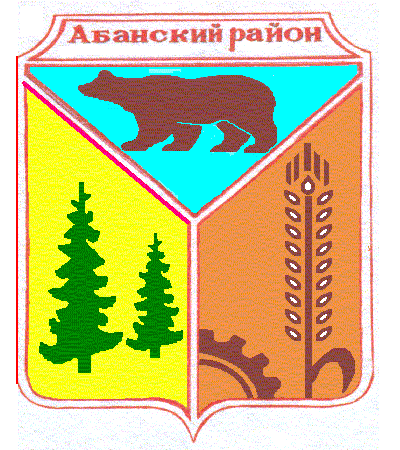 Долгомостовский сельский Совет депутатовАбанского района Красноярского краяРЕШЕНИЕ17.04.2020                	               с.Долгий Мост		                      № 55-122РОб утверждении Положения об условиях и порядке предоставления муниципальному служащему права на пенсию за выслугу лет за счет средств  бюджета Долгомостовского сельсоветаВ соответствии с Федеральным законом от 02.03.2007 № 25-ФЗ «О муниципальной службе», Законом Красноярского края от 24.04.2008 № 5-1565 «Об особенностях правового регулирования муниципальной службы в Красноярском крае», руководствуясь   Уставом Долгомостовского сельсовета Абанского района Красноярского края, Долгомостовский сельский  Совет депутатов РЕШИЛ:1. Утвердить Положение об условиях и порядке предоставления муниципальному служащему права на пенсию за выслугу лет  за счет средств бюджета Долгомостовского сельсовета согласно приложению.2. Признать утратившим силу:Решение Долгомостовского сельского Совета депутатов от 02.08.2019 № 44-97Р «Об утверждении Положения об условиях и порядке предоставления муниципальному служащему права на пенсию за выслугу лет за счет средств  бюджета Долгомостовского сельсовета»;3. Настоящее Решение вступает в силу со дня официального опубликования в газете «Ведомости Долгомостовского сельсовета».Председатель Долгомостовского сельского Совета депутатов                                                                                Т.А.ИвановаГлава Долгомостовского сельсовета                                    Н.И.ШишлянниковаПриложение  к Решению Долгомостовского сельского Совета депутатов от 17.04.2020 № 55-122Р       ПОЛОЖЕНИЕ об условиях и порядке предоставления муниципальному  служащему права на пенсию за выслугу лет за счет средств  бюджета Долгомостовского сельсовета1. Общие положения1.1.Настоящее Положение определяют условия и порядок  предоставления муниципальным служащим Долгомостовского сельсовета (далее муниципальные служащие) пенсии за выслугу лет за счет средств бюджета Долгомостовского сельсовета(далее - пенсия за выслугу лет)  в соответствии со статьей 9 Закона Красноярского края от 24.04.2008 № 5-1565 «Об особенностях правового регулирования муниципальной службы в Красноярском крае» (далее Закон Красноярского края), назначенной к страховой пенсии по старости (инвалидности) в соответствии с Федеральным законом  от 28.12.2013 № 400-ФЗ «О страховых пенсиях (далее – Федеральный закон «О страховых пенсиях») и Законом Российской Федерации от 19.04.1991 № 1032-1 «О занятости населения в Российской Федерации» (далее – Закон Российской Федерации «О занятости населения  в Российской Федерации»).1.2.Пенсия за выслугу лет назначается муниципальным служащим при наличии стажа муниципальной службы, минимальная продолжительность которого для назначения пенсии за выслугу лет в соответствующем году определяется согласно Приложению  к настоящему Положению. 1.3.Муниципальные служащие при наличии стажа муниципальной службы, минимальная продолжительность которого для назначения пенсии за выслугу лет в соответствующем году определяется согласно приложению к  настоящему Положению, и при замещении должности муниципальной службы не менее 12 полных месяцев имеют право на пенсию за выслугу лет при увольнении с муниципальной службы по основаниям, предусмотренным пунктами 1 - 3, 5 (за исключением случая перевода муниципального служащего по его просьбе или с его согласия на работу к другому работодателю), 7 - 9 части 1 статьи 77, пунктами 1 - 3 части 1 статьи 81, пунктами 2, 5, 7 части 1 статьи 83 Трудового кодекса Российской Федерации, пунктом 1 части 1 статьи 19 Федерального закона от 2 марта 2007 года N 25-ФЗ «О муниципальной службе в Российской Федерации» (с учетом положений, предусмотренных абзацами вторым и третьим настоящего пункта).Муниципальные служащие при увольнении с муниципальной службы по основаниям, предусмотренным пунктами 1, 2 (за исключением случаев истечения срока действия срочного трудового договора (контракта) в связи с истечением установленного срока полномочий муниципального служащего, замещавшего должность муниципальной службы категорий «руководитель» или «помощник (советник)»), 3 и 7 части 1 статьи 77, подпунктом 3 части 1 статьи 81 Трудового кодекса Российской Федерации и пунктом 1 части 1 статьи 19 Федерального закона от 2 марта 2007 года N 25-ФЗ «О муниципальной службе в Российской Федерации», имеют право на пенсию за выслугу лет, если на момент освобождения от должности они имели право на страховую пенсию по старости (инвалидности) в соответствии с частью 1 статьи 8 и статьями 9, 30 - 33 Федерального закона «О страховых пенсиях» и непосредственно перед увольнением замещали должности муниципальной службы не менее 12 полных месяцев.Муниципальные служащие при увольнении с муниципальной службы по основаниям, предусмотренным пунктами 2 (в случае истечения срока действия срочного трудового договора (контракта) в связи с истечением установленного срока полномочий муниципального служащего, замещавшего должность муниципальной службы категорий «руководитель"» или «помощник (советник)»), 5 (за исключением случая перевода муниципального служащего по его просьбе или с его согласия на работу к другому работодателю), 8, 9 части 1 статьи 77, пунктами 1, 2 части 1 статьи 81, пунктами 2, 5, 7 части 1 статьи 83 Трудового кодекса Российской Федерации, имеют право на пенсию за выслугу лет, если непосредственно перед увольнением они замещали должности муниципальной службы не менее одного полного месяца, при этом суммарная продолжительность замещения таких должностей составляет не менее 12 полных месяцев.1.4.Муниципальные служащие при наличии стажа муниципальной службы не менее 25 лет и увольнении с муниципальной службы по основанию, предусмотренному пунктом 3 части 1 статьи 77 Трудового кодекса Российской Федерации, до приобретения права на страховую пенсию по старости (инвалидности) в соответствии с Федеральным законом «О страховых пенсиях» имеют право на пенсию за выслугу лет, если непосредственно перед увольнением они замещали должности муниципальной службы не менее 7 лет.1.5.Муниципальные служащие при наличии стажа муниципальной службы 25 лет и более в государственных органах края, органах местного самоуправления, избирательных комиссиях муниципальных образований, расположенных на территории края, имеют право на пенсию за выслугу лет, назначаемую на условиях, установленных настоящей статьей, независимо от последнего места работы до приобретения права на страховую пенсию по старости (инвалидности) в соответствии с Федеральным законом «О страховых пенсиях» и независимо от оснований увольнения с муниципальной службы, за исключением оснований увольнения с муниципальной службы, предусмотренных пунктами 2 и 3 части 1 статьи 19 Федерального закона от 2 марта 2007 года N 25-ФЗ «О муниципальной службе в Российской Федерации», пунктами 5 - 11 части 1 статьи 81 Трудового кодекса Российской Федерации.1.6.Лицам, имеющим одновременно право на пенсию за выслугу лет в соответствии Законом Красноярского края и пенсию за выслугу лет, ежемесячную доплату к пенсии, ежемесячное пожизненное содержание или дополнительное (пожизненное) ежемесячное материальное обеспечение, назначаемые и финансируемые за счет средств федерального бюджета в соответствии с федеральным законодательством, а также пенсию за выслугу лет (ежемесячную доплату  к пенсии, иные выплаты), устанавливаемые в соответствии с краевым законодательством, законодательством других субъектов Российской Федерации или актами органов местного самоуправления в связи с прохождением государственной гражданской службы края, других субъектов Российской Федерации или муниципальной службы, назначается пенсия за выслугу лет в соответствии Законом Красноярского края или одна из указанных выплат по их выбору.1.7.Пенсия за выслугу лет не выплачивается в период прохождения государственной службы Российской Федерации, при  замещении  государственной должности Российской Федерации, государственной должности субъекта Российской Федерации, муниципальной должности, замещаемой на постоянной основе,  должности муниципальной службы, а также в период работы  в межгосударственных (межправительственных) органах, созданных с участием Российской Федерации, на должностях, по которым в соответствии с международными договорами Российской Федерации осуществляются назначение  и выплата пенсий за выслугу лет в порядке и на условиях, которые установлены для федеральных государственных гражданских служащих, а также в случае прекращения гражданства Российской Федерации. При последующем увольнении с государственной службы Российской Федерации или освобождении от указанных должностей  выплата пенсии за выслугу лет возобновляется со дня, следующего за днем увольнения с указанной службы или освобождения от указанных должностей гражданина, обратившегося с заявлением о ее возобновлении.1.8.Отдел информационного, правового и кадрового обеспечения  администрации Долгомостовского сельсовета формирует и хранит личное дело муниципального служащего, состоящее из документов, послуживших основанием для определения размера пенсии за выслугу лет. Бухгалтерия администрации Долгомостовского сельсовета обеспечивает ведение бухгалтерского учета, предоставление отчетности о выплачиваемых средствах, осуществляет выплату, перерасчет пенсии за выслугу лет в соответствии с разделом 4 настоящего Положения, обеспечивает передачу данных о лицах, которым установлена пенсия за выслугу лет в соответствии с настоящим Положением, в уполномоченный Правительством края орган исполнительной власти края для ведения сводного реестра лиц, получающих пенсию за выслугу лет, выплачиваемых за счет средств местного бюджета.2. Размер пенсии за выслугу лет2.1.Муниципальным служащим назначается пенсия за выслугу лет в размере 45 процентов среднемесячного заработка муниципального служащего за вычетом страховой пенсии по старости (инвалидности), фиксированной выплаты к страховой пенсии и повышений фиксированной выплаты к страховой пенсии, установленных в соответствии с Федеральным законом «О страховых пенсиях».За каждый полный год стажа муниципальной службы сверх указанного стажа пенсия за выслугу лет увеличивается на 3 процента среднемесячного заработка. При этом общая сумма пенсии за выслугу лет и страховой пенсии по старости (инвалидности), фиксированной выплаты к страховой пенсии и повышений фиксированной выплаты к страховой пенсии не может превышать 75 процентов среднемесячного заработка муниципального служащего.2.2.При определении размера пенсии за выслугу лет не учитываются суммы, предусмотренные пунктом 3 статьи 14 Федерального закона от 15.12.2001 N 166-ФЗ «О государственном пенсионном обеспечении в Российской Федерации»:а) суммы повышений фиксированной выплаты к страховой пенсии, приходящиеся на нетрудоспособных членов семьи, в связи с достижением возраста 80 лет или наличием инвалидности I группы;б) суммы, полагающиеся в связи с валоризацией пенсионных прав в соответствии с Федеральным законом от 17.12.2001 N 173-ФЗ «О трудовых пенсиях в Российской Федерации» (далее - Федеральный закон «О трудовых пенсиях в Российской Федерации»);в) размер доли страховой пенсии, установленной и исчисленной в соответствии с Федеральным законом «О страховых пенсиях»;г) суммы повышений размеров страховой пенсии по старости и фиксированной выплаты при назначении страховой пенсии по старости впервые (в том числе досрочно) позднее возникновения права на нее, восстановлении выплаты указанной пенсии или назначении указанной пенсии вновь после отказа от получения установленной (в том числе досрочно) страховой пенсии по старости.2.3.Максимальный размер пенсии муниципального служащего не может превышать максимальный размер пенсии государственного гражданского служащего края по соответствующей должности государственной гражданской службы края согласно приложению 2 к Закону Красноярского края, исчисляемый при аналогичных условиях назначения пенсии за выслугу лет исходя из максимального размера должностного оклада по соответствующей должности государственной гражданской службы края, установленного Законом края от 9 июня 2005 года N 14-3538 «Об оплате труда лиц, замещающих государственные должности Красноярского края, и государственных гражданских служащих Красноярского края» с учетом действующих на территории районного коэффициента и процентной надбавки за работу в местностях с особыми климатическими условиями.2.4.Размер пенсии за выслугу лет исчисляется по выбору муниципального служащего, обратившегося за установлением пенсии за выслугу лет, исходя из среднемесячного заработка за последние 12 полных месяцев муниципальной службы, предшествовавших дню ее прекращения либо дню достижения гражданином возраста, дающего право на страховую пенсию по старости в соответствии с частью 1 статьи 8 и статьями 30 - 33 Федерального закона  «О страховых пенсиях» (дававшего право на трудовую пенсию в соответствии с Федеральным законом «О трудовых пенсиях в Российской Федерации»).2.5.Размер среднемесячного заработка, исходя из которого исчисляется пенсия за выслугу лет, не должен превышать 2,8 должностного оклада с учетом действующих на территории районного коэффициента и процентной надбавки за работу в местностях с особыми климатическими условиями, установленного по должности муниципальной службы, замещавшейся на день прекращения муниципальной службы либо на день достижения возраста, дающего право на страховую пенсию по старости в соответствии с Федеральным законом «О страховых пенсиях».2.6.Размер пенсии за выслугу лет не может быть ниже:а) 1000 рублей - при наличии у муниципальных служащих стажа муниципальной службы менее 20 лет;б) 2000 рублей - при наличии у муниципальных служащих стажа муниципальной службы от 20 лет до 30 лет;в) 3000 рублей - при наличии у муниципальных служащих стажа муниципальной службы 30 и более лет.           В случае выплаты пенсии за выслугу лет муниципальному служащему в минимальном размере ограничение по общей сумме пенсии за выслугу лет и страховой пенсии по старости (инвалидности), фиксированной выплаты к страховой пенсии и повышений фиксированной выплаты к страховой пенсии, установленное пунктом 2.1 настоящего Положения, не применяется.3. Порядок назначения и выплаты пенсии за выслугу лет3.1.Муниципальные служащие подают заявление о назначении им пенсии за выслугу лет на имя Главы администрации Долгомостовского сельсовета.3.2.К заявлению о назначении пенсии за выслугу лет должны быть приложены следующие документы:заверенная копия решения, распоряжения (приказа) об освобождении от должности муниципальной службы и увольнении с муниципальной службы;копия трудовой книжки, заверенная нотариально либо кадровой службой (специалистом, осуществляющим кадровую работу) по последнему месту замещения должности муниципальной службы;справка, подтверждающая размер  месячного денежного содержания по должности муниципальной службы;справка о размере страховой пенсии по старости (инвалидности) на момент подачи заявления;справка о периодах службы (работы), учитываемых для назначения пенсии за выслугу лет, заверенная руководителем органа по последнему месту замещения должности муниципальной службы.При подаче указанных документов предъявляется паспорт и трудовая книжка лица, претендующего на установление пенсии за выслугу лет.3.3.Основанием для назначения пенсии за выслугу лет является распоряжение  Главы администрации Долгомостовского сельсовета. Решение об установлении пенсии за выслугу лет при наличии всех необходимых документов принимается в месячный срок. В распоряжении о назначении пенсии за выслугу лет указывается процентное отношение к месячному денежному содержанию, дата, с которой устанавливается пенсия. Проект распоряжения готовится отделом информационного, правового и кадрового обеспечения администрации Долгомостовского сельсовета. Администрация Долгомостовского сельсовета в течение 10 рабочих дней с даты принятия решения о назначении пенсии за выслугу лет сообщает заявителю о назначении ему пенсии за выслугу лет (знакомит с правовым актом о назначении пенсии за выслугу лет, сообщает по телефону, по электронной почте на адрес электронной почты заявителя).В случае принятия отрицательного решения заявитель письменно уведомляется об этом с указанием мотивов отказа в  установлении пенсии за выслугу лет в срок не позднее семи календарных дней.3.4. Пенсия за выслугу лет устанавливается и выплачивается со дня подачи заявления, но не ранее чем со дня возникновения права на нее.3.5. Пенсия за выслугу лет к страховой пенсии по старости назначается пожизненно, а к страховой пенсии по инвалидности - на период выплаты страховой пенсии по инвалидности.3.6. Лицам, имеющим стаж, дающий право на установление пенсии за выслугу лет, и уволенным в связи с ликвидацией органа местного самоуправления, (его структурного подразделения) либо в связи с сокращением численности или штата работников, пенсия за выслугу лет устанавливается со дня, следующего за днем, в котором сохранение средней заработной платы в соответствии с действующим законодательством было прекращено.3.7. Выплата пенсии за выслугу лет производится до 15 числа месяца, следующего за расчетным.3.8.Выплата пенсии за выслугу лет приостанавливается в случаях замещения лицом, получающим пенсию за выслугу лет, государственной должности Российской Федерации, государственной должности субъекта Российской Федерации, муниципальной должности, замещаемой на постоянной основе, должности федеральной государственной службы, должности государственной гражданской службы субъекта Российской Федерации или должности муниципальной службы, а также в случае прекращения гражданства Российской Федерации. После освобождения  названных лиц от указанных должностей или их увольнения  выплата пенсии за выслугу лет по их заявлению возобновляется на прежних условиях либо устанавливается с учетом вновь замещавшихся должностей муниципальной службы и месячного денежного содержания по ним.Лицо, получающее пенсию за выслугу лет, обязано в пятидневный срок сообщить о назначении на государственную или муниципальную должность, прекращении гражданства РФ в письменной форме в администрацию Долгомостовского сельсовета.3.9.Администрация Долгомостовского сельсовета в течение 5 рабочих дней со дня получения информации об обстоятельствах, указанных в пункте 3.8. Положения, приостанавливает выплату пенсии за выслугу лет лицу, получающему пенсию за выслугу лет, с момента назначения его на должности, указанные в пункте 3.8. Положения, или прекращения гражданства Российской Федерации.При последующем увольнении с муниципальной службы Российской Федерации или освобождении от указанных в пункте 3.8. Положения, должностей выплата пенсии за выслугу лет возобновляется со дня, следующего за днем увольнения с указанной службы или освобождения от указанных должностей гражданина, обратившегося с заявлением о ее возобновлении.4. Порядок перерасчета размера пенсии за выслугу лет4.1.Перерасчет размера пенсии за выслугу лет производит     бухгалтерия администрации Долгомостовского сельсовета в случае:4.1.1.Увеличения продолжительности стажа муниципальной службы (после назначения пенсии за выслугу лет) в связи с замещением государственной должности Российской Федерации, государственной должности субъекта Российской Федерации, муниципальной должности, замещаемой на постоянной основе, должности федеральной государственной службы, государственной гражданской службы других субъектов Российской Федерации, должности муниципальной службы и (или) замещения должности государственной гражданской службы края не менее 12 полных месяцев с более высоким должностным окладом.В связи с тем, что выплата пенсии за выслугу лет приостанавливалась, перерасчет размера пенсии за выслугу лет производится в соответствии с разделом 2 Положения, с учетом увеличения продолжительности стажа муниципальной службы не менее 12 полных месяцев с более высоким должностным окладом.Перерасчет размера пенсии за выслугу лет производится с первого числа месяца, следующего за месяцем подачи заявления о перерасчете размера пенсии за выслугу лет;4.1.2.Увеличения в централизованном порядке размера денежного содержания по должности муниципальной службы, замещавшейся либо на день прекращения муниципальной  службы края, либо на день достижения возраста, дающего право на страховую пенсию по старости в соответствии с Федеральным законом «О страховых пенсиях» (дававшего право на трудовую пенсию в соответствии с Федеральным законом «О трудовых пенсиях в Российской Федерации») - на индекс его повышения.Перерасчет размера пенсии за выслугу лет при повышении денежного содержания муниципальных служащих производится на основании закона края, предусматривающего повышение окладов месячного денежного содержания муниципальных служащих, со сроков, установленных для изменения размера денежного содержания муниципальных служащих;4.1.3.Изменения размера страховой пенсии по старости (инвалидности), фиксированной выплаты к страховой пенсии и повышений фиксированной выплаты к страховой пенсии, исходя из которых определен размер пенсии за выслугу лет - в размере, установленном для изменения страховой пенсии по старости (инвалидности).Перерасчет размера пенсии за выслугу лет в случае изменения страховой пенсии по старости (инвалидности) производится на основании информации, получаемой Администрацией Долгомостовского сельсовета из органов Пенсионного фонда Российской Федерации. При этом размер пенсии за выслугу лет пересчитывается со сроков, установленных для изменения размера страховой пенсии по старости (инвалидности).4.2.Недополученные суммы назначенной пенсии за выслугу лет выплачиваются:а) за весь период, если пенсия за выслугу лет не выплачивалась по вине Администрации Долгомостовского сельсовета;б) в связи со смертью получателя наследникам в соответствии с действующим законодательством.4.3.Суммы пенсии за выслугу лет, излишне выплаченные, в том числе вследствие злоупотребления лица, получающего пенсию за выслугу лет (несообщение о наличии оснований для приостановлении выплаты пенсии, представление документов с заведомо недостоверными сведениями, несвоевременное поступление информации из Пенсионного фонда Российской Федерации, счетная ошибка), удерживаются из пенсии за выслугу лет по решению Администрации Долгомостовского сельсовета;Размер удержания по этому основанию не должен превышать 20 процентов от размера пенсии за выслугу лет, причитающейся к выплате, с сохранением 50 процентов причитающейся пенсии за выслугу лет.В случае прекращения выплаты пенсии за выслугу лет оставшаяся задолженность взыскивается Администрацией Долгомостовского сельсовета в судебном порядке.5. Переходные положения5.1.За лицами, приобретшими право на пенсию за выслугу лет в соответствии с Законом Красноярского края « об особенностях правового регулирования муниципальной службы в Красноярском крае» и решением представительного органа муниципального образования от 24.04.2008 №5-1565 и  уволенными с муниципальной службы  до 1 января 2017 года, лицами, продолжающими замещать  на 1 января 2017 года должности муниципальной службы и имеющими на 1 января 2017 года стаж муниципальной службы для назначения пенсии за выслугу лет не менее 20 лет, лицами, продолжающими замещать  на 1 января 2017 года должности муниципальной службы, имеющими на этот день не менее 15 лет указанного стажа и приобретшими до 1 января 2017 года право на страховую пенсию по старости (инвалидности) в соответствии с Федеральным законом «О страховых пенсиях», сохраняется право на пенсию за выслугу лет без учета изменений, внесенных Законом Красноярского края от 22.12.2016 № 2-277 в пункт 1 статьи 9 Закона Красноярского края.5.2.Положения п.2.6 настоящего Положения распространяются на лиц, которым пенсия за выслугу лет назначена до вступления в силу настоящего Положения5.3.Периоды работы (службы), учтенные в установленном порядке в стаже муниципальной службы по состоянию на день вступления в силу Закона Красноярского края от 24.04.2008 № 5-1565 «Об особенностях правового регулирования муниципальной службы в Красноярском крае», сохраняются и не подлежат исключению из стажа муниципальной службы.